Bij voorkeur meldt U aan via dit formulier, dat terechtkomt bij de verantwoordelijke van de dienst. Die zal binnen de week contact met U opnemen en verdere afspraken maken. 

Stuur dit formulier naar: debinding@vzwapart.be Voor onze organisatie kan U aanmelden voor:**  Contextbegeleiding  1. Identificatie 1.1. Aanmelder:1.2. Ouders:1.3. Minderjarige:1.4. Gezin :1.5. Andere belangrijke betrokkenen 2) Vraagverheldering : 2.1. Volgens gezin: 2.2. Volgens jongere: 2.3. Volgens aanmelder: 3) Andere informatie:Is deze vraag doorgepraat met: (** = verplichte velden)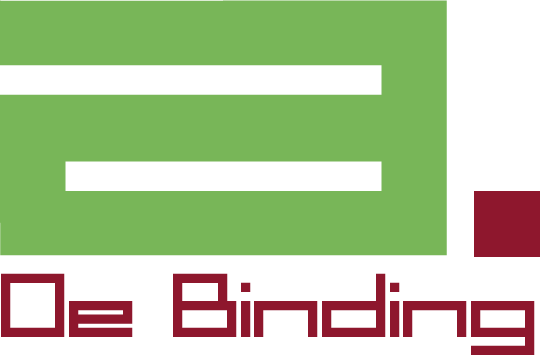 AanmeldingsformulierNaam** : Voornaam** :Organisatie** :Telefoon/GSM** Emailadres** :	Bereikbaarheid:Opmerkingen en andere belangrijke info:Opmerkingen en andere belangrijke info:Naam Moeder** : Voornaam Moeder** :Adres Moeder** : Telefoon Moeder:Naam Vader ** : Voornaam Vader ** :Adres Vader ** : Telefoon Vader:Naam** :Voornaam** :Geboortedatum** :Rijksregisternr.**:Geslacht**: Geboorteplaats**:Land** 	:Nationaliteit** 	:Domicilieadres** : Verblijfsadres: Telefoon/GSM: 	School/Richting** :Opmerkingen en andere belangrijke info:Opmerkingen en andere belangrijke info:Maak een keuze:Aantal minderjarige kinderen in het gezin :De opvoeding gebeurt door 2 gezinnen: Ja NeenOpmerkingen en andere belangrijke info:Opmerkingen en andere belangrijke info:Reden tot aanmelding:Wat is positief / Wat loopt goed:Wat wensen jullie graag veranderd: Reden tot aanmelding:Wat is positief / Wat loopt goed:Wat wens je graag veranderd:Reden tot aanmelding:Wat is positief / Wat loopt goed:Wat wensen jullie graag veranderd:Ouders**  Ja NeenAkkoord met aanvraag?Ja NeenJongere**  Ja NeenAkkoord met aanvraag?Ja NeenIs er momenteel andere hulpverlening actief in dit gezin? Welke?** Was er in het verleden reeds andere hulpverlening voor deze jongere/dit gezin? Welke?**  Is dit gezin nog op een andere dienst aangemeld voor deze module? Welke?** 